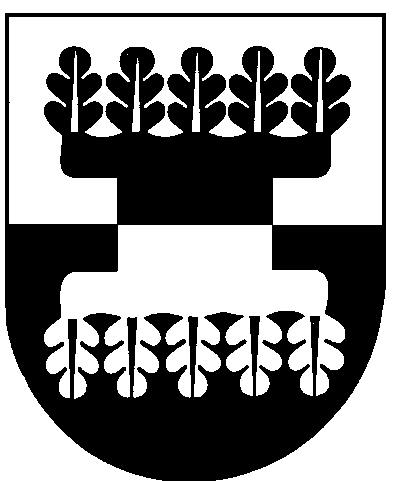 Šilalės rajono savivaldybėS ADMINISTRACIJOSDIREKTORIUSĮSAKYMASDĖL ŠILALĖS RAJONO SAVIVALDYBĖS NEFORMALIOJO VAIKŲ ŠVIETIMO LĖŠŲ PASKIRSTYMO2018 m. vasario 8 d. Nr. DĮV-150ŠilalėVadovaudamasis Lietuvos Respublikos vietos savivaldos įstatymo 29 straipsnio 8 dalies 2 punktu, Neformaliojo vaikų švietimo lėšų skyrimo ir panaudojimo tvarkos aprašu, patvirtintu Lietuvos Respublikos švietimo ir mokslo ministro 2016 m. sausio 5 d. įsakymu Nr. V-1 „Dėl Neformaliojo vaikų švietimo lėšų skyrimo ir panaudojimo tvarkos aprašo patvirtinimo“, Šilalės rajono savivaldybės neformaliojo vaikų švietimo lėšų skyrimo ir panaudojimo tvarkos aprašo, patvirtinto Šilalės rajono savivaldybės tarybos 2018 m. sausio 25 d. sprendimu Nr. T1-12 „Dėl Šilalės rajono savivaldybės neformaliojo vaikų švietimo lėšų skyrimo ir panaudojimo tvarkos aprašo patvirtinimo“, 5 ir 7 punktais, atsižvelgdamas į Mokinių registre užregistruotų mokinių į Neformaliojo vaikų švietimo programas, skaičių:              1. N u s t a t a u neformaliojo vaikų švietimo lėšų sumą vienam neformaliojo vaikų švietimo programoje dalyvaujančiam vaikui:1.1. pasirinkusiems prioritetines programas – 15,00 Eur/mėn.;1.2. pasirinkusiems neprioritetines programas – 12 Eur/mėn.              2. P a s k i r s t a u  2018 metų (vasario – birželio mėn.) lėšas neformaliojo vaikų švietimo teikėjams, vykdantiems neformaliojo vaikų švietimo programas:3. P a v e d u paskelbti šį įsakymą Šilalės rajono savivaldybės interneto svetainėje www.silale.lt. Šis įsakymas gali būti skundžiamas Lietuvos Respublikos administracinių bylų teisenos įstatymo nustatyta tvarka.Administracijos direktorius                                                                                       Raimundas VaitiekusEil.Nr.Neformaliojo vaikų švietimo teikėjasProgramos kodasNeformaliojo vaikų švietimo programos pavadinimasMokinių skaičiusSkiriamos lėšosSkiriamos lėšos1. Šilalės sporto mokykla120501439Mokinių sveikatinimas ir mokymas plaukti 2018-2020 metais111166516651. Šilalės sporto mokykla120501440Saugus ir aktyvus vandenyje 2018-2020169253525352.Šilalės rajono savivaldybės kultūros centras120300375Šiuolaikinis šokis121441443. Šilalės rajono savivaldybės visuomenės sveikatos biuras122000419Sveikos gyvensenos įgūdžių formavimas ir skatinimas516126124.Lietuvos skautija121500157Lietuvos skautijos vaikų ir jaunimo programa (Šilalės sav.)586966965.Lietuvos šaulių sąjunga121500307Šilalės jaunųjų šaulių pakopinė programa (Šilalės r. sav.)222642646.VšĮ „Robotikos mokykla“120600306Robotika ir būsimųjų technologijų startuolių ugdymas Šilalėje345105107.Viešoji įstaiga „Rietavo žirgynas“120500713Aš ir žirgas Šilalės r.560608.Laisvoji mokytoja Irmina Kėblienė 121300123Etnokultūros dirbtuvės404804809.Laisvasis mokytojas Gintaras Cemnalianskis 122000510Šviesti, pristatyti, išbandyti, ugdyti3440840810.Laisvoji mokytoja Gražina Pameditienė 121300153Etnomuzikavimo tradicijos2327627611.Laisvoji mokytoja Danutė Norbutienė 121000218Robotika1116516512.Laisvasis mokytojas Kęstutis Laurinaitis 122000518Fitneso pratybos1021224122413.Laisvoji mokytoja Giedrė Fasci 120300411Šiuolaikinis šokis3542042014.Laisvoji mokytoja Rozvita Beržinienė 122000916Šilalės jaunųjų maltiečių savanoriška socialinė veikla5566066015.Laisvoji mokytoja Jurgita Rupšienė 120501438Aktyvus laisvalaikis2327627616.Varnių regioninis parkas121500315Jaunasis reindžeris Šilalės r.6173273216.Varnių regioninis parkas120800162Gamtos tyrėjas Šilalės r.3036036017.Laisvoji mokytoja  Sauga Vaičikauskienė120400343Teatro raiška16192192IŠ VISOIŠ VISOIŠ VISOIŠ VISO8921167911679